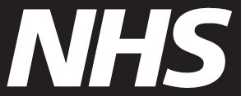 Запазете час за пролетната си ваксинация срещу COVID-19 Каним Ви да запишете час за пролетната си ваксинация срещу COVID-19. Вие сте с приоритет за ваксиниране, защото сте на възраст 75 или повече години (или ще навършите 75 години до 30 юни 2024 г.). Как да получите своята ваксина срещу COVID-19
Резервирайте онлайн на адрес www.nhs.uk/get-vaccineРезервирайте в приложението на NHSНамерете най-близкия пункт за ваксинация срещу COVID-19 на адрес www.nhs.uk/covid-walk-in. Последната дата, на която ще можете да се ваксинирате, е 30 юни 2024 г.Ако имате нужда от подкрепаАко не можете да влезете онлайн, обадете се на телефон 119. На разположение са преводачи. Можете също така да използвате текстовия телефон 18001 119 или услугата за британски жестомимичен език на NHS на адрес www.signvideo.co.uk/nhs119. Ако получавате грижите си у дома, свържете се с кабинета на личния си лекар за домашно посещение. Ако те не могат да се погрижат за това, намерете местните контакти за ваксинация срещу COVID-19 на адрес www.england.nhs.uk/covid-vaccination-contacts. За тази покана във формат, лесен за четене, както и на други езици и формати, посетете www.england.nhs.uk/seasonal-invites.Повече информация Ваксинирането срещу COVID-19 тази пролет ще намали риска Ви от сериозно заболяване. Важно е да подновявате защитата си, тъй като тя избледнява с течение на времето, а вариантите на COVID-19 могат да се променят. За повече информация относно ваксината посетете www.nhs.uk/covidvaccination.Ако в тази покана има лични данни, които са грешни, можете да проверите с кого да се свържете на адрес www.england.nhs.uk/covid-invite-enquiry. С уважение,  Екип за ваксинации на NHS Англия
 
